«Русская зима 2016»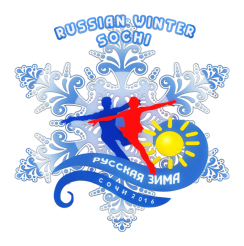 17 – 21 февраля 2016 г.любительские соревнования по фигурному катанию на конькахИнформационное письмо 6.Уважаемые, УЧАСТНИКИ соревнований «Русская зима 2016»!Оргкомитет соревнований благодарит всех вас за преданность любительскому фигурному катанию! За доверие Оргкомитету соревнований, который остаётся неизменным в течении этих 10 лет! В итоге с ноября месяца Оргкомитетом соревнований обработано  более 3000 писем и зарегистрировано около 200 заявок более, чем на 300 стартов.Ознакомьтесь, пожалуйста, с информацией на сегодняшний деньПоявилось предложение Газпрома на размещение участников в апартаментах отеля «Поляна 1389», что во время Олимпиады являлось Олимпийской деревней у Лыжного стадиона «Лаура». Выделено несколько аппартов 4х и 6ти- местного размещения/2-3спальни по цене 1200 руб/чел/сут, без питания.Схему расположения отеля и аппартов, центра «Галактика» с катком, горнолыжных трасс Туристического комплекса Газпром вы можете посмотреть здесьhttp://krasnaya-polyana-sochi.ru/wp-content/uploads/map_of_ski_tracks_2014_new.jpgГК «Поляна 1389»   http://polyana1389.ru/Расположен в 15 минутной езды на канатной дороге (гондольный/закрытый 8ми-местный подъёмник) от соревновательной арены до станции Приют «Псехако», где расположен отель. Подъёмник до отеля для проживающих в отеле бесплатный, работает круглосуточно.Информация по экскурсиям и вечеринке в дни соревнований будет Вам предложена после 1/02-2016.Предлагаем Вашему вниманию Списки участников согласно зарегистрированным заявкам. Обращаем Ваше внимание, что возможны дальнейшие объединения возрастных классов в группах, где участников меньше 2х в соревновательной группе, но при их согласии.3.1 - ДЕТИ3.2 - ВЗРОСЛЫЕУспехов Вам в подготовке к соревнованиям! ДОБРЫХ  ВАМ  СТАРТОВ! И  ИНТЕРЕСНОГО   ПРЕБЫВАНИЯ   В  КРАСНОЙ   ПОЛЯНЕ!С  уважением, Оргкомитет соревнований «Русская зима 2016»,   21/01-2016.СпортсменыСпортсменыСпортсменыПроизвольная программаПроизвольная программаЮный фигурист3 годаГалкина АленаБалахна, Нижегородская обл.Олимпийский5-7 лет - девочкиКравцова РегинаАстраханьСозвездиеКурепина АлександраЯкутск, СахаВистаПанова Мария Якутск, СахаВистаСанникова ЕлизаветаЯкутск, СахаВистаСелезнева ЛидияЯкутск, СахаВистаТороян ПолинаАстраханьСозвездиеЧернина МарияЯкутск, СахаВистаЯсинская ВероникаЯкутск, СахаВиста11 лет - девочкиОбарчук АленаАстраханьСозвездиеТараканова ЕкатеринаАстраханьСозвездие5-6 лет - мальчикиКулешов ЗахарАстраханьСозвездиеПетров НикитаАстраханьСозвездие3-ий юношеский разряд7-8 лет - девочкиКиреева ЕсенияЯкутск, СахаВистаНичволодова АннаНевинномысск, Ставропольский крайСмирнова СофьяЯкутск, СахаВиста7 лет - мальчикиКоновалов АлексейМоскваУОР №42-ой юношеский разряд7-8 лет - девочкиЖирова ЮлияСочи, Краснодарский крайГБУ ККнет гарант.письманет гарант.письмаКалачева АнжелинаЯкутск, СахаВистаНовгородова ДаринаЯкутск, СахаВиста1-ый юношеский разряд8 лет - девочкиКладова МарияСочи, Краснодарский крайГБУ ККнет гарант.письманет гарант.письмаКурепина СофьяЯкутск, СахаВистаЯркова АлисаЯкутск, СахаВиста12 лет - девочкиАветисян АнгелинаСочи, Краснодарский крайГБУ ККнет гарант.письманет гарант.письмаХохлова ЕкатеринаСочи, Краснодарский крайГБУ ККнет гарант.письманет гарант.письма11 лет - мальчикиТверсков ГеоргийСочи, Краснодарский крайГБУ ККнет гарант.письманет гарант.письмаКороткая и произвольная программыКороткая и произвольная программы2-ой спортивный разряд9 лет - девочкиЗанина ЕкатеринаЯкутск, СахаВиста13 лет - девочкиЗанина АннаЯкутск, СахаВиста1-ый спортивный разряд13 лет - девочкиВолкова ДарьяМоскваСозвездие16 лет - девочкиБорисова ТатьянаЯкутскВистаПоказательный танец1-ый уровень 11 лет - девочки1-ый уровень 11 лет - девочкиОбарчук АленаАстраханьСозвездиеТараканова ЕкатеринаАстраханьСозвездие3-ий уровень9 лет - девочкиЗанина ЕкатеринаЯкутск, СахаВиста13 лет - девочкиЗанина АннаЯкутск, СахаВистаЛюбителиЛюбителиЛюбителиПроизвольная программаПроизвольная программаI ступень I ступень 4 года - мальчики4 года - мальчикиЧистяков ИгорьСеверодвинск, Архангельская обл.Звездочка5-6 лет - девочкиАнтонова АннаАстраханьСозвездиеКалинина СофьяСоликамск, Пермский крайМеталлургКулакова АннаЕкатеринбургКристаллМакидон АлександраСоликамск, Пермский крайМеталлургПриходько ПолинаРостов-на-ДонуРостов-на-ЛьдуII ступень 5-7 лет - девочкиЗенкина ЭлинаУфаАйсбергКузнецова АннаСеверодвинск, Архангельская обл.ЗвездочкаЦыганок МарияЕкатеринбургКристаллШишкина МарияРостов-на-ДонуРостов-на-Льду6-8 лет - мальчикиНаговицын МихаилЕкатеринбургКристаллЦвирко-Годицкий ГеоргийРостов-на-ДонуРостов-на-Льду10 лет - девочкиБикбауова АминаАстраханьСозвездиеIII ступень 5-7 лет - девочкиГавриленко ЯнаСеверодвинск, Архангельская обл.ЗвездочкаЕвсеева ТаисияРостов-на-ДонуРостов-на-ЛьдуКузнецова ЕкатеринаМоскваПрометейМельникова ВикторияМоскваGolden IceМельникова СофияМоскваGolden IceСерова СофьяМоскваПрометейСлукина ДианаЕкатеринбургсняласьснялась10-12 лет - девочкиВасильева ДарьяЯкутск, СахаВистаГайдукова АнастасияАстраханьСозвездиеКузнецова ЯнаСоликамск, Пермский крайМеталлургСапешко ВладиславаСоликамск, Пермский крайМеталлург13-14 лет - девочкиБубнова ВарвараСоликамск, Пермский крайМеталлургКасаткина МарияАстраханьСозвездиеКривошеина ДарьяСоликамск, Пермский крайМеталлургМалая ПолинаСоликамск, Пермский крайМеталлургОтпущенникова АннаАстраханьСозвездиеIV ступень 6 лет - мальчикиШамонин ДанилУфаАйсберг6-7 лет - девочкиВарчева ЯрославаМоскваПрометейДунаева ИринаВерхняя Пышна, Свердловская обл.Кольчугина ДарьяЕкатеринбургКристаллЛинник КираМоскваПрометейЛысенкова АнастасияМоскваПрометейОстанина МарияВерхняя Пышна, Свердловская обл.ЛидерПолежаева ВасилисаМоскваПрометейПопова АннаЕкатеринбургКристаллсняласьсняласьШарипова АннаУфаАйсберг8-10 лет - девочкиАгеева КсенияУфаАйсбергБашарова СофьяЯкутск, СахаВистаГончарова АнастасияРостов-на-ДонуРостов-на-ЛьдуМатвеева ЕлизаветаЯкутск, СахаВистаОмелькова ЮлияЕкатеринбургАйсберг11-13 лет - девочкиКрюковская АлисаЯкутск, СахаВистаЛаук СофьяСоликамск, Пермский крайМеталлургШестакова АннаСоликамск, Пермский крайМеталлург14 лет - девочкиГорбунова ЕкатеринаСоликамск, Пермский крайМеталлургФофанова АринаУфаАйсберг17 лет - девочкиХвостанцева СофьяСоликамск, Пермский крайМеталлургV ступень7-9 лет - девочкиАмбурская СофьяЯкутск, СахаВистаКоробицына СофьяСеверодвинск, Архангельская обл.ЗвездочкаПозднякова ВикторияВерхняя Пышна, Свердловская обл.ЛидерСергеева ВасилисаМоскваПрометейШалыгина ТаисияУфаАйсберг11-13 лет - девочкиЗайкова ВладиславаСеверодвинск, Архангельская обл.ЗвездочкаФедорова МаринаМоскваПрометейХорькова ВалерияЕкатеринбургКристаллVI ступень8-10 лет - девочкиКузнецова АнастасияМоскваПрометейМисенко ПолинаМоскваПрометейРубцова КсенияВерхняя Пышна, Свердловская обл.ЛидерСумкина ОльгаСеверодвинск, Архангельская обл.Звездочка13 лет - девочкиСловеснова ЮлияВерхняя Пышна, Свердловская обл.ЛидерVII ступень8 лет - девочкиМалхосьянц ВероникаРостов-на-ДонуРостов-на-ЛьдуМисенко КсенияМоскваПрометей12-14 лет - девочкиДанилова АннаМоскваХасанова КристинаУфаАйсбергЧерченко ВарвараВерхняя Пышна, Свердловская обл.ЛидерЯзыкова ОльгаМоскваПрометейVIII ступень 8-11 лет - девочкиВышковская ЕкатеринаКрасногорск, МОЗоркийГалеева МарияМоскваПрометейДубищак УльянаМоскваПрометей12-15 лет - девочкиКозинец АлександраРостов-на-ДонуРостов-на-ЛьдуШумей СветланаМоскваПрометейКороткая и произвольная программыКороткая и произвольная программыX ступень11 лет - мальчикиПантелеев ВладиславДзержинск, Нижегородская обл.Ока11-12 лет - девочкиСерова ЛюдмилаМоскваПрометейХалишкова ДарьяМоскваПрометейXI ступень12-13 лет - девочкиВышковская ЕлизаветаКрасногорск, МОЗоркийКрюкова КатеринаМоскваПрометейЛагутина МарияМоскваПрометейПроизвольная программа (Вне конкурса)Произвольная программа (Вне конкурса)II ступень 7 лет - девочкиII ступень 7 лет - девочкиII ступень 7 лет - девочкиII ступень 7 лет - девочкиII ступень 7 лет - девочкиТороян ПолинаАстраханьСозвездиеСозвездиеV ступень 11 лет - девочкиОбарчук АленаАстраханьСозвездиеСозвездиеТараканова ЕкатеринаАстраханьСозвездиеСозвездиеПоказательный танец (Вне конкурса)Показательный танец (Вне конкурса)1-ый уровень 6 лет - девочки1-ый уровень 6 лет - девочки1-ый уровень 6 лет - девочки1-ый уровень 6 лет - девочки1-ый уровень 6 лет - девочкиКравцова РегинаАстраханьСозвездиеСозвездиеПоказательный танец1-ый уровень10-12 лет - девочкиВасильева ДарьяЯкутск, СахаВистаВистаКузнецова ЯнаСоликамск, Пермский крайМеталлургМеталлургЛаук СофьяСоликамск, Пермский крайМеталлургМеталлургСапешко ВладиславаСоликамск, Пермский крайМеталлургМеталлургШестакова АннаСоликамск, Пермский крайМеталлургМеталлург13-14 лет - девочкиГорбунова ЕкатеринаСоликамск, Пермский крайМеталлургМеталлургКривошеина ДарьяСоликамск, Пермский крайМеталлургМеталлургМалая ПолинаСоликамск, Пермский крайМеталлургМеталлургОтпущенникова АннаАстраханьСозвездиеСозвездие17 лет - девочкиХвостанцева СофьяСоликамск, Пермский крайМеталлургМеталлург3-ий уровень10-11 лет - девочкиКрюковская АлисаЯкутск, СахаВистаВистаМатвеева ЕлизаветаЯкутск, СахаВистаВистаОдиночное катание - Произвольная программаОдиночное катание - Произвольная программаОдиночное катание - Произвольная программаПре-бронзаМолодежныйБабина ЕленаУфа, БашкортостанЛига ФККамалова КамилаУфа, БашкортостанЛига ФКОболкина ЕкатеринаБарнаул, Алтайский крайСибирский ледСмирнова АленаЯрославльКаскад1-ый классЛеонтьева УйгуланаЯкутск, СахаВистаМатвеева АллаУфа, БашкортостанЛига ФКОсипова ТатьянаУфа, БашкортостанЛига ФК2-ой классБелоцерковская ЗояЕкатеринбургКристаллДубовицкая ЕвгенияМоскваКозлова НатальяЯкутск, СахаВистаКузнецова ЛюбовьСеверодвинск, Архангельская обл.Звездочка3-ий классБелова ОксанаЕкатеринбургАйсбергБааль СветланаСеверодвинск, Архангельская обл.ЗвездочкаГладкова ЮлианаМоскваОлимпикКотляр ТатьянаСоликамск, Пермский крайМеталлургПопова ИринаМоскваОлимпикШарапова ИринаСыктывкар, Коми4-ый классГаврилóва ИринаЕкатеринбургАйсбергКлокова ВалентинаС.-ПетербургЮдина ЕленаСнежинск, Челябинская обл.ТриумфБронзаМолодежныйАкилова АлександраСеверодвинск, Архангельская обл.ЗвездочкаОбухова УльянаАстраханьСозвездие1-ый классВасильева ИринаЕкатеринбургКристаллЛеонтьева ЮлияАстраханьСозвездие2-ой классАлександрова МарияНевинномысск, Ставропольский крайДЮСШ ЗВСЗанина НатальяЯкутск, СахаВистаЛегус ИвитаЯрославльКаскад3-ий классКуряева ТатьянаСеверск, Томская обл.Хрустальный конекКушнир ОльгаДонецкМечтаЛеончикова ОльгаМирный, ЯкутияКимберлитНышпол ТатьянаМирный, ЯкутияIce ClubСурова ТатьянаАстраханьСозвездие4-ый классОгер ЕленаМеннси, ФранцияСаблина НатальяЕкатеринбургАйсбергТестова ТатьянаЕкатеринбургАйсберг5-ый классChristine PascoeUKСереброМолодежныйДорохова АннаАстраханьСозвездиеУманская АннаЯрославльКаскад1-ый классБодрова ЕленаМоскваБызóва АнастасияЕкатеринбургКристаллДмитриева СтефанияЕкатеринбургКристаллКузьмина НадеждаХимки, МОСоловых ТатьянаЛобня, МОДС «Лобня»2-ой классАнисимова ЕкатеринаМоскваКан МаринаРостов-на-ДонуРостов-на-ЛьдуКарабаева НадеждаЕкатеринбургКристаллРанич ДарьяКалугаСемина ЮлияМоскваТатаринова ЕленаЯкутск, СахаВистаЧудина ОльгаМоскваЯкутова ИринаЕкатеринбургКристалл4-ый классЕгоренко ЕленаЕкатеринбургКристаллМалинина ИринаМоскваСавиновская ЛюбовьЛимассол, Кипр Соседенко РинаМосква5-ый классГубарева ТатьянаМосква5-ый класс – мужчиныКрачковский СергейМоскваАнсамбль Москвич»ЗолотоМолодежныйСерветник СофьяСеверодвинск, Архангельская обл.ЗвездочкаХабарова МарияМоскваПрометей1-ый классЛадыгина НатальяМирный, ЯкутияНикитина ТатьянаЯкутск, СахаВистаОвсянникова ТамараЕкатеринбургКристаллMinna KumpulainenHelsinki, Finland3-ий классБаринова ВалерияМоскваВоробьева ЕленаПервоуральск, Свердловская обл.Ice BrilliantЗюзина ЕленаПервоуральск, Свердловская обл.Ice BrilliantКазьмина ЛарисаСанкт-ПетербургСпартакМогильникова ЕленаПервоуральск, Свердловская обл.Ice Brilliant4-ый классЕвдокимова ГалинаСнежинск, Челябинская обл.ТриумфРикманн ЕленаДортмунд, ГерманияERC Westfalen1-ый класс - мужчиныЕвтюшкин АркадийБарнаул, Алтайский крайСибирский лед2-ой класс - мужчиныЯблоцкий Константин МоскваРадужный лёдМастер 3-ий классИванкова ТатьянаСнежинск, Челябинская обл.ТриумфОдиночное катание - ИнтерпретацияОдиночное катание - ИнтерпретацияПре-БронзаМолодежныйМолодежныйДубовицкая ЕвгенияМоскваКозлова НатальяЯкутск, СахаВистаМалых ТаисьяЕкатеринбургОболкина ЕкатеринаБарнаул, Алтайский крайСибирский ледВзрослыеВзрослыеБелова ОксанаЕкатеринбургАйсбергГаврилóва ИринаЕкатеринбургАйсбергКотляр ТатьянаСоликамск, Пермский крайМеталлургЮдина ЕленаСнежинск, Челябинская обл.ТриумфБронзаМолодежныйМолодежныйАлексеечкина ГалинаКалугаБуркова АнастасияЯкутск, СахаВистаВасильева ИринаЕкатеринбургКристаллЗанина НатальяЯкутск, СахаВистаЛеонтьева ЮлияАстраханьСозвездиеВзрослыеВзрослыеChristine PascoeUKКуряева ТатьянаСеверск, Томская обл.Хрустальный конекЛеончикова ОльгаМирный, ЯкутияКимберлитНышпол ТатьянаМирный, ЯкутияIce ClubОгер ЕленаМеннси, ФранцияПантюкова ТатьянаМоскваСаблина НатальяЕкатеринбургАйсбергСурова ТатьянаАстраханьСозвездиеСереброМолодежный+1-ый классМолодежный+1-ый классБодрова ЕленаМоскваБызóва АнастасияЕкатеринбургКристаллДмитриева СтефанияЕкатеринбургКристаллДорохова АннаАстраханьСозвездиеКузьмина НадеждаХимки, МОУманская АннаЯрославльКаскад2-ой класс2-ой классАнисимова ЕкатеринаМоскваКан МаринаРостов-на-ДонуРостов-на-ЛьдуКарабаева НадеждаЕкатеринбургКристаллСемина ЮлияМоскваТатаринова ЕленаЯкутск, СахаВистаЧудина ОльгаМоскваЯкутова ИринаЕкатеринбургКристалл3-ий, 4-ый, 5-ый класс3-ий, 4-ый, 5-ый классГубарева ТатьянаМоскваЕгоренко ЕленаЕкатеринбургКристаллМалинина ИринаМоскваСавиновская ЛюбовьЛимассол, Кипр ЗолотоМолодежныйМолодежныйЛадыгина НатальяМирный, ЯкутияНикитина ТатьянаЯкутск, СахаВистаОвсянникова ТамараЕкатеринбургКристаллВзрослыеВзрослыеБаринова ВалерияМоскваВоробьева ЕленаПервоуральск, Свердловская обл.Ice BrilliantЕвдокимова ГалинаСнежинск, Челябинская обл.ТриумфЗюзина ЕленаПервоуральск, Свердловская обл.Ice BrilliantКазьмина ЛарисаСанкт-ПетербургСпартакРикманн ЕленаДортмунд, ГерманияERC Westfalen1-ый класс - мужчиныЕвтюшкин АркадийБарнаул, Алтайский крайСибирский ледМастер ВзрослыеИванкова ТатьянаСнежинск, Челябинская обл.ТриумфИмпровизацияБронзаМолодежныйМолодежныйБуркова АнастасияЯкутск, СахаВистаЗанина НатальяЯкутск, СахаВистаКозлова НатальяЯкутск, СахаВистаВзрослыеВзрослыеChristine PascoeUKКушнир ОльгаДонецкМечтаСеребро ВзрослыеСавиновская ЛюбовьЛимассол, Кипр Татаринова ЕленаЯкутск, СахаВистаЗолотоМолодежныйМолодежныйЛадыгина НатальяМирный, ЯкутияНикитина ТатьянаЯкутск, СахаВистаВзрослыеВзрослыеЕвдокимова ГалинаСнежинск, Челябинская обл.ТриумфМогильникова ЕленаПервоуральск, Свердловская обл.Ice BrilliantРикманн ЕленаДортмунд, ГерманияERC Westfalen1-ый класс - мужчиныЕвтюшкин АркадийБарнаул, Алтайский крайСибирский лед5-ый класс – мужчиныКрачковский СергейМоскваАнсамбль Москвич»Обязательные фигурыОбязательные фигурыПре-БронзаМолодежныйМолодежныйОболкина ЕкатеринаБарнаул, Алтайский крайСибирский ледВзрослыеНышпол ТатьянаМирный, ЯкутияIce ClubСавиновская ЛюбовьЛимассол, Кипр Бронза ВзрослыеСавиновская ЛюбовьЛимассол, Кипр Золото Золото 1-ый класс - мужчины1-ый класс - мужчиныЕвтюшкин АркадийБарнаул, Алтайский крайСибирский ледТанцы - СОЛО - Обязательные танцыТанцы - СОЛО - Обязательные танцыПре-Бронза - ВзрослыеChristine PascoeUKКлокова ВалентинаС.-ПетербургБронза - ВзрослыеВасильева ЛарисаС.-ПетербургIce ProfyКорнишина ТатьянаМоскваСавиновская ЛюбовьЛимассол, Кипр Танцы - ПАРЫ - Обязательные танцыТанцы - ПАРЫ - Обязательные танцыПре-Бронза - ВзрослыеChristine Pascoe / Alan PascoeChristine Pascoe / Alan PascoeUKБронза - ВзрослыеПивоварова Ангелина / Пивоваров ВикторПивоварова Ангелина / Пивоваров ВикторРостов-на-ДонуСеребро - ВзрослыеКорнишина Татьяна / Токарев ЮрийКорнишина Татьяна / Токарев ЮрийМоскваЗолото – МолодёжныйЗолото – МолодёжныйОсминина Елена / Яблоцкий КонстантинОсминина Елена / Яблоцкий КонстантинМоскваТанцы - СОЛО - Произвольный танецТанцы - СОЛО - Произвольный танецБронза - ВзрослыеChristine PascoeUKВасильева ЛарисаС.-ПетербургIce ProfyСаблина НатальяЕкатеринбургАйсбергТестова ТатьянаЕкатеринбургАйсбергЮдина ЕленаСнежинск, Челябинская обл.ТриумфЗолото - ВзрослыеЕвдокимова ГалинаСнежинск, Челябинская обл.ТриумфИванкова ТатьянаСнежинск, Челябинская обл.ТриумфМогильникова ЕленаПервоуральск, Свердловская обл.Ice BrilliantРикманн ЕленаДортмунд, ГерманияERC WestfalenТанцы - ПАРЫ - Произвольный танецТанцы - ПАРЫ - Произвольный танецБронза - ВзрослыеПивоварова Ангелина / Пивоваров ВикторПивоварова Ангелина / Пивоваров ВикторРостов-на-ДонуГрупповой танец1. Ice Club, Мирный, Якутия1. Ice Club, Мирный, ЯкутияЛадыгина НатальяНышпол Татьяна2. «Айсберг» Екатеринбург2. «Айсберг» ЕкатеринбургГаврилова ИринаТестова Татьяна3. Ice Brilliant, Первоуральск3. Ice Brilliant, ПервоуральскВоробьева ЕленаМогильникова Елена4. Екатеринбург и Первоуральск4. Екатеринбург и ПервоуральскВоробьева ЕленаЕгоренко ЕленаЗюзина ЕленаМогильникова ЕленаОвсянникова ТамараЯкутова Ирина